Inventární soupis majetkuStrana 1Inventurní soupis majetkuStrana 2Inventurní soupis majetkuStrana 3Inventurní soupis majetkuStrana 4Inventurní soupis majetkuInventurní soupis majetku	 	\Strana 6Inventurní soupis majetku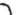 Inventurní soupis majetkuInventurní soupis majetkuStrana 9Inventurní soupis majetkuInventurní soupis majetkuInventurní soupis majetkuInventurní soupis majetkuInventurní soupis majetku© MÚZO Praha s.r.o. - www.muzo.cz	7Strana 14Inventurní soupis majetkuStrana 1Inventurní soupis majetkuStrana 2Inventurní soupis majetkuInventurní soupis majetkuInventurní soupis majetkuCelkem za Účet: 028 100 DDHM-od 3000,- do 20 000,-Položek 8390 176.20649 683.44ví<Ij írÚčet: 501120 DDM od 300,- do 3000,-Inventurní soupis majetkuInventurní soupis majetkuInventurní soupis majetkuStrana 9Inventurní soupis majetkuInventurní soupis majetkuInventurní soupis majetkuInventurní soupis majetku	JInventurní soupis majetkuInventurní soupis majetkuInventurní soupis majetkuStrana 6Inventurní soupis majetkuInventurní soupis majetkuInventárníTypDruhDatumZpůsobDatumDatumDatumPořizovacíčíslomajetkumajetkuNázevpořízenípořízenízařazenínávrhuvyřazeníCZ-CPAcelkemVýrobní čísloVýrobní čísloDodavatelKancelářÚčetní odpisyÚč.zůst.cenaDaň.zůst.cenaÚčet: 022100 Movité věcíÚčet: 022100 Movité věcí- stroje22000250MAJETEKHMEZS,EPS - Elektrosignalizační zaříz....1383 000.502114383 000.50383 000.500.00[ Celkem zaÚčet: 022 100 Movité věci -Účet: 022 100 Movité věci -strojePoložek1383 000.50383 000.50383 000.50Účet: 022 300 Movité věciÚčet: 022 300 Movité věci- ostatní22000243MAJETEKHMKuchyňská linka - Maměnka1…107 623.522114/K107 623.52107 623.520.00Celkem zaÚčet: 022 300 Movité věci -Účet: 022 300 Movité věci -ostatníPoložek1107 623.52107 623.52107 623.52-JÚčet: 028 100 DDHM-od 3000,- do 20 000,-Účet: 028 100 DDHM-od 3000,- do 20 000,-Účet: 028 100 DDHM-od 3000,- do 20 000,-Účet: 028 100 DDHM-od 3000,- do 20 000,-28052366MAJETEKDHVarná deska Ariston DK 30217 999.002114/K0.007 999.000.0028052367MAJETEKDHChladnička Perfekt FR 24018 499.002114/K0.008 499.000.0028052368MAJETEKDHStůl jídelní 80x60x72...18 113.002114/K0.008 113.000.0028052369MAJETEKDHStůl jídelní 80x60x72...18 113.002114/K0.008 113.000.0028052370MAJETEKDHStůl jídelní 80x60x72...18 113.002114/K0.008 113.000.0028052372MAJETEKDHStůl jídelní 80x60x72...18 113.002114/K0.008 113.000.0028052373MAJETEKDHStůl jídelní 80x60x7218 113.002114/CH8 113.000.000.0028052375MAJETEKDHStůl jídelní 80x60x72...18 113.002114/K8 113,000.000.0028052376MAJETEKDHStůl jídelní 75x150x72110 058.902114/K10 058.900.000.00Inventární čísloTyp majetkuDruh majetkuNázevDatum pořízeníZpůsob pořízeníDatum zařazeníDatum návrhuDatum vyřazeníCZ-CPAPořizovací celkemVýrobní čísloDodavatelKancelářúčetní odpisyÚč.zůst.cenaDaň.zůst.cena28052377MAJETEKDHSkříň šatní121081.602114/40.0021 081.600.0028052378MAJETEKDHSkříň šatní121 081.602114/121 081.600.000.0028052379MAJETEKDHSkříň šatní…121 081.602114/20.0021 081.600.0028052380MAJETEKDHSkříň šatní121 081.602114/30.0021 081.600.0028052388MAJETEKDHNoční stolek...1,,5 953.602114/40.005 953.600.0028052389MAJETEKDHNoční stolek15 953.602114/15 953.600.000.0028052390MAJETEKDHNoční stolek…15 953.602114/15 953.600.000.0028052391MAJETEKDHNoční stolek15 953.602114/20.005 953.600.0028052392MAJETEKDHNoční stolek...15 953.602114/20.005 953.600.0028052393MAJETEKDHNoční stolek15 953.602114/30.005 953.600.0028052394MAJETEKDHNoční stolek...1«r5 953.602114/30.005 953.600.0028052404MAJETEKDHNoční stolek15 953.602114/K5 953.600.000.0028052408MAJETEKDHKřeslo čalouněné...110 701.842114/40.0010 701.840.0028052409MAJETEKDHKřeslo čalouněné110 701.842114/40.0010 701.840.0028052410MAJETEKDHKřeslo čalouněné110 701.842114/110 701.840.000.00Inventární čísloTyp majetkuDruh majetkuNázevDatum pořízeníZpůsob pořízeníDatum zařazeníDatum návrhuDatum vyřazeníCZ-CPA	Pořizovací celkemVýrobní číslo	.	DodavatelKancelářÚčetní odpisyÚč.zůst.cenaDaň.zůst.cena28052411MAJETEKDHKřeslo čalouněné110 701.842114/110 701.840.000.0028052412MAJETEKDHKřeslo čalouněné1..10 701.842114/20.0010 701.840.0028052413MAJETEKDHKřeslo čalouněné110 701.842114/20.0010 701.840.0028052414MAJETEKDHKřeslo čalouněné110 701.842114/30.0010 701.840.0028052415MAJETEKDHKřeslo čalouněné110 701.842114/30.0010 701.840.0028052431MAJETEKDHStolek konferenční18 310.642114/40.008 310.640.0028052432MAJETEKDHStolek konferenční18 310.642114/18 310.640.000.0028052433MAJETEKDHStolek konferenční...18 310.642114/28 310.640.000.0028052434MAJETEKDHStolek konferenční18 310.642114/30.008 310.640.0028052441MAJETEKDHStolek konferenční18 500.962114/18 500.960.000.0028052442MAJETEKDHPsací stolek18 500.962114/20.008 500.960.0028052443MAJETEKDHPsací stolek18 500.962114/30.008 500.960.0028052451MAJETEKDHPostel...120 236.132114/40.0020 236.130.0028052452MAJETEKDHPostel120 236.132114/120 236.130.000,0028052453MAJETEKDHPostel120 236.132114/120 236.130.000.00InventárníTypDruhDatumZpůsobDatumDatumDatumPořizovacíčíslomajetkumajetkuNázevpořízenípořízenízařazenínávrhuvyřazeníCZ-CPAcelkemVýrobní čísloDodavatelKancelářÚčetní odpisyÚč.zůst.cenaDaň.zůst.cena28052454MAJETEKDHPostel1...20 236.132114/20.0020 236.130.0028052455MAJETEKDHPostel120 236.132114/20.0020 236.130.0028052456MAJETEKDHPostel120 236.132114/30.0020 236.130.0028052457MAJETEKDHPostel...120 236.132114/30.0020 236.130.0028052470MAJETEKDHTelevizní skřínka1...22 522.422114/40.0022 522.420.0028052471MAJETEKDHTelevizní skřínka122 522.422114/10.0022 522.420.0028052472MAJETEKDHTelevizní skřínka...1...22 522.422114/20.0022 522.420.0028052473MAJETEKDHTelevizní skřínka...122 522.422114/30.0022 522.420.0028052480MAJETEKDHLednička Maxton MR-0613 299.002114/40.003 299.000.0028052481MAJETEKDHLednička Maxton MR-061...3 299.002114/10.003 299.000.0028052482MAJETEKDHLednička Maxton MR-0613 299.002114/23 299.000.000.0028052483MAJETEKDHLednička Maxton MR-0613 299.002114/30.003 299.000.0028052503MAJETEKDHOdsavač par16 374.502114/K0.006 374.500.0028052504MAJETEKDHŽidle14 568.902114/10.004 568.900.0028052505MAJETEKDHŽide...1...4 568.902114/20.004 568.900.00Inventární   čísloTyp majetkuDruh majetkuNázevDatum pořízeníZpůsob pořízeníDatum zařazeníDatum návrhuDatum vyřazeníCZ-CPAPořizovací        celkemVýrobní čísloDodavatelKancelářÚčetní odpisyÚč.zůst.cenaDaň.zůst.cena28052506MAJETEKDHŽidle...1...4 568.902114/30.004 568.900.0028052507MAJETEKDHŽidle...14 568.902114/30.004 568.900.0028052511MAJETEKDHŽidle...14 568.902114/K0.004 568.900.0028052512MAJETEKDHŽidle...14 568.902114/K0.004 568.900.0028052513MAJETEKDHŽidle14 568.902114/K0.004 568.900.0028052514MAJETEKDHŽidle...1...4 568.902114/K0.004 568.900.0028052515MAJETEKDHŽidle14 568.902114/K0.004 568.900.0028052516MAJETEKDHŽidle...14 568.902114/K0.004 568.900.0028052517MAJETEKDHŽidle14 568.902114/K0.004 56B.900.0028052518MAJETEKDHŽidle...14 568.902114/K0.004 568.900.0028052520MAJETEKDHŽidle14 568.902114/K0.004 568.900.0028052521MAJETEKDHŽidle...14 568.902114/K0.004 568.900.0028052522MAJETEKDHŽidle...14 568.902114/K0.004 568.900.0028052523MAJEÍEKDHŽidle...1• •44 568.902114/K0.004 568.900.0028052524MAJETEKDHŽidle14 568.902114/14 568.900.000.00Inventární čísloTyp majetkuDruh majetkuNázevDatum pořízeníZpůsob pořízeníDatum zařazeníDatum návrhuDatum vyřazeníCZ-CPAPořizovacícelkemVýrobní čísloDodavatelKancelářÚčetní odpisyÚč.zůst.cenaDaň.zůst.cena28052530MAJETEKDHKřeslo rozkládací15 319.202114/15 319.200.000.0028052531MAJETEKDHKřeslo rozkládací15 319.202114/20,005 319.200.0028052532MAJETEKDHKřeslo rozkládací1...5 319.202114/30.005 319.200.0028052533MAJETEKDHKřeslo rozkládací15 319.202114/45 319.200.000.0028052540MAJETEKDHStolek odkládací na zavazadla (pod...14 471.302114/40.004 471.300.0028052541MAJETEKDHStolek odkládací na zavazadla (pod...14 471.302114/10.004 471.300.0028052542MAJETEKDHStolek odkládací na zavazadla14 471.302114/20.004 471.300.0028052543MAJETEKDHStolek odkládací na zavazadla...14 471.302114/30.004 471.300.0028052550MAJETEKDHPředsíň.stěna se zrcadlem a ozd.rám17 377.342114/40.007 377.340.0028052551MAJETEKDHPředsíň.stěna se zrcadlem a ozd.rám17 377.342114/10.007 377.340.0028052552MAJETEKDHPředsíň.stěna se zrcadlem a ozd.rám...17 377.342114/20.007 377.340.0028052553MAJETEKDHPředsíň.stěna se zrcadlem a ozd.rám17 377.342114/30.007 377.340.0028052561MAJETEKDHSkřínka na boty, zásuvky116 933.602114/CH16 933.600.000.0028052562MAJETEKDHSkřínka na boty, zásuvky116 933.602114/CH16 933.600.000.0028052566MAJETEKDHPolička13 217.142114/10.003 217.140.00InventárníTypDruhDatumZpůsobDatumDatumDatumPořizovacíčíslomajetkumajetkuNázevpořízenípořízenízařazenínávrhuvyřazeníCZ-CPAcelkemVýrobní čísloDodavatelKancelářÚčetní odpisyÚč.zůst.cena               Daň.zůst,cena28052567MAJETEKDHPolička13 217.142114/10.003 217.140.0028052568MAJETEKDHPolička1...3 217.142114/20.003 217.140.0028052569MAJETEKDHPolička1...3 217.142114/20.003 217.140.0028052570MAJETEKDHPolička...1...3 217.142114/30.003 217.140.0028052571MAJETEKDHPolička13 217.142114/30.003 217.140.0028052581MAJETEKDHGarnyž včetně Jezdců a závěsů1...3 268.612114/40.003 268.610.0028052582MAJETEKDHGarnyž včetně Jezdců a závěsů1...3 268.612114/43 268.610.000.0028052583MAJETEKDHGarnyž včetně jezdců a závěsů13 268.612114/10.003 268.610.0028052584MAJETEKDHGarnýž včetně jezdců a závěsů13 268.612114/13 268.610.000.0028052585MAJETEKDHGarnyž včetně jezdců a závěsů...13 268.612114/10.003 268.610.0028052586MAJETEKDHGarnyž včetně jezdců a závěsů13 268.612114/20.003 268.610.0028052587MAJETEKDHGarnyž včetně jezdců a závěsů...1...3 268.612114/20.003 268.610.0028052588MAJETEKDHGarnyž včetně jezdců a závěsů13 268.612114/CH3 268.610.000.0028052589MAJETEKDHGarnyž včetně jezdců a závěsů...1...3 268.612114/30.003 268.610.0028052590MAJETEKDHGarnyž včetně jezdců a závěsů13 268.612114/30.003 268.610.00Inventární čísloTyp majetkuDruh majetkuNázevDatum pořízeníZpůsob pořízeníDatum zařazeníDatum návrhuDatum vyřazeníCZ-CPA	Pořizovací        celkemVýrobní čísloDodavatelKancelářúčetní odpisyÚč.zůst.cenaDaň.zůst.cena28052591MAJETEKDHGarnyž včetně jezdců a závěsů1…3 268.612114/30.003 268.610.0028052613MAJETEKDHSlavnostní tablo do snídárny115 289.042114/K0.0015 289.040.0028052797MAJETEKDHKoberec smyčkový strukt. 150x240...1...154 598.402114154 598.400.000.0028052798MAJETEKDHKoberec smyčkový na schodiště- 4 ks159 614.002114 59 614.000.000.0028052799MAJETEKDHKelim 90x180 cm	33 ks1224 532.0021140.00224 532.000.0028052800MAJETEKDHKelim 90x120 cm - chodba14 536.0021140.004 536.000.0028052864MAJETEKDHPostel115 207.332114/40.0015 207.330.0028053180MAJETEKDHBotník - Maměnka - vstup48 925.002114/CH8 925.000.000.0028053181MAJETEKDHVývěsní skříňka - štít Mamě-vstup•••4...3 793.002114/CH3 793.000.000.0028055471MAJETEKDMTelevize Sencor SLE 2463TC led tv 24"14 552.00HVFree s.r.o.21144 552.000.000.0028055472MAJETEKDMTelevize Sencor SLE 2463TC led tv 24"1…4 552.00HVFree s.r.o.21144 552.000.000.0028055473MAJETEKDMTelevize Sencor SLE 2463TC led tv 24"...14 552.00HVFree s.r.o.21144 552.000.000.0028055474MAJETEKDMTelevize Sencor SLE 2463TC led tv 24"14 552.0021144 552.000.000.0028055475MAJETEKDMTelevize Sencor SLE 2463TC led tv 24"...1...4 552.00HVFree s.r.o.21144 552.000.000.0028055476MAJETEKDMTelevize Sencor SLE 2463TC led tv 24"1• ••4 552.00HVFree s.r.o.21144 552.000.000.00Inventární čísloTyp majetkuDruh majetkuNázevDatum pořízeníZpůsob pořízeníDatum zařazeníDatum návrhuDatum vyřazeníCZ-CPAPořizovací celkemVýrobní čísloDodavatelKancelářÚčetní odpisyÚč.zůst.cenaDaň.zůst.cena28055477MAJETEKDMTelevize Sencor SLE 2463TC led tv 24°...1...4 552.00HVFree s.r.o.21144 552.000.000.0028055478MAJETEKDMTelevize Sencor SLE 2463TC led tv 24“...1,,,4 552.00HVFree s.r.o.21144 552.000.000.0028055479MAJETEKDMTelevize Sencor SLE 2463TC led tv 24°1...4 552.00HVFree s.r.o.21144 552.000.000.0028055480MAJETEKDMTelevize Senoor SLE 2463TC led tv 24"14 552.00HVFree s.r.o.21144 552.000.000.0028055880MAJETEKDMKopler 12 R k EPS Maměnka - detektor115 379.10TRADE FIDES a.s.211415 379.100.000.00[ Celkem za Účet: 028 100 DDHM-od 3000,[ Celkem za Účet: 028 100 DDHM-od 3000,[ Celkem za Účet: 028 100 DDHM-od 3000,- do 20 000,-Položek119502 234.31883 490.321 385 724.63Účet: 501120 DDM od 300,-Účet: 501120 DDM od 300,-do 3000,-28052614MAJETEKDHObraz-reprodukce...12 520.112114/20.002 520.110.0028052615MAJETEKDHObraz-reprodukce1...2 520.112114/10.002 520.110.0028052616MAJETEKDHObraz-reprodukce...12 520.112114/20.002 520.110.0028052617MAJETEKDHObraz-reprodukce1...2 520.112114/30.002 520.110.0028052618MAJETEKDHObraz-reprodukce12 520.112114/30.002 520.110.0028052633MAJETEKDHObraz-reprodukce12 080.942114/40.002 080.940.0028052634MAJETEKDHObraz-reprodukce12 080.942114/40.002 080.940.0028052637MAJETEKDHObraz-reprodukce11 894.282114/30.001 894.280.00Inventární čísloTyp majetkuDruh majetkuNázevDatum pořízeníZpůsob pořízeníDatum zařazeníDatum návrhuDatum vyřazeníCZ-CPAPořizovací        celkemVýrobní čísloDodavatelKancelářÚčetní odpisyÚč.zůst.cenaDaň.zůst.cena28052667MAJETEKDHLampa stolní12 237.002114/40.002 237.000.0028052668MAJETEKDHLampa stolní (v pokoji č. 12 I.patro)...1...2 237.002114/40.002 237.000.0028052669MAJETEKDHLampa stolní1...2 237.002114/12 237.000.000.0028052670MAJETEKDHLampa stolní12 237.002114/10.002 237.000.0028052672MAJETEKDHLampa stolní...1...2 237.002114/20.002 237.000.0028052676MAJETEKDHLampa stolní12 237.002114/30.002 237.000.0028052677MAJETEKDHLampa stolní...1...2 237.002114/30.002 237.000.0028052696MAJETEKDHKarafa velká J.Nepomucký1350.002114/20.00350.000.0028052697MAJETEKDHKarafa malá1250.002114/20.00250.000.0028052698MAJETEKDHDžbán1790.002114/20.00790.000.0028052700MAJETEKDHKvětináč...1...180.002114/20,00180.000.0028052703MAJETEKDHTalířek1...180.002114/1180.000.000.0028052706MAJETEKDHMísa hnědá...1...250.002114/30.00250.000.0028052707MAJETEKDHMísa hnědá1250.002114/30.00250.000.0028052708MAJETEKDHDžbán velký...1...790.002114/30.00790.000.00Inventární čísloTyp majetkuDruh majetkuNázevDatum pořízeníZpůsob pořízeníDatum zařazeníDatum návrhuDatum vyřazeníCZ-CPAPořizovací celkemVýrobní čísloDodavatelKancelářÚčetní odpisyÚč.zůst.cenaDaň.zůst.cena28052709MAJETEKDHKarafa1190.002114/30.00190.000.0028052711MAJETEKDHKvětináč…1180.002114/30.00180.000.0028052714MAJETEKDHTalíř na zdi1750.002114/30.00750.000.0028052717MAJETEKDHTalířek1...190.002114/10.00190.000.0028052718MAJETEKDHKarafa1390.002114/10.00390.000.0028052720MAJETEKDHDžbánek malý1180.002114/10.00180.000.0028052722MAJETEKDHDžbán1690.002114/10.00690.000.0028052723MAJETEKDHMiska s víčkem1...290.002114/10.00290.000.0028052725MAJETEKDHKvětináč1...180.002114/10.00180.000.0028052727MAJETEKDHTalíř na zdi...1...830.002114/40.00830.000.0028052728MAJETEKDHMiska s víčkem…1290.002114/4290.000.000.0028052730MAJETEKDHTalířek1...160.002114/1160.000.000.0028052732MAJETEKDHMiska (talíř)...1160.002114/2160.000.000.0028052749MAJETEKDHKvětináč1180.002114/K180.000.000.0028052754MAJETEKDHTalířek1...180.002114/1180.000.000.00Inventární ČísloTyp majetkuDruh majetkuNázevDatum pořízeníZpůsob pořízeníDatum zařazeníDatum návrhuDatum vyřazeníCZ-CPAPořizovací celkemVýrobní čísloDodavatelKancelářÚčetní odpisyÚč.zůst.cenaDaň.zůst.cena28052762MAJETEKDHMiska s víkem...1290.002114/3290.000.000.0028052781MAJETEKDHMiska hluboká1180.002114/2180.000.000.0028052783MAJETEKDHKvětináč1180.002114/K180.000.000.0028052792MAJETEKDHLampa stolní- chodba( nástěnná)12 237.0021142 237.000.000.0028052793MAJETEKDHLampa stolní- chodba (nástěnná)12 237.0021142 237.000.000.0028052794MAJETEKDHLampa stolní - chodba (nástěnná)1...2 237.0021142 237.000.000.0028052795MAJETEKDHPřikrývka 135x200	34 ks...431 208.6021140.0031 208.600.0028052796MAJETEKDHPolštář 70x90	34 ks...410 148.3221140.0010 148.320.0028053080MAJETEKDHZáclona /komlet 3 ks/1985.6021140.00985.600.0028053081MAJETEKDHZáclona /komlet 3 ks/1985.6021140.00985.600.0028053082MAJETEKDHZáclona /komlet 3 ks/...1985.6021140.00985.600.0028053083MAJETEKDHZáclona /komlet 3 ks/1985.6021140.00985.600.0028053084MAJETEKDHZáclona /komlet 3 ks/1•••985.6021140.00985.600.0028053085MAJELEKDHZáclona /komlet 3 ks/1985.6021140.00985.600.0028053086MAJETEKDHZáclona /komlet 3 ks/1...985.6021140.00985.600.00Inventární čísloTyp majetkuDruh majetkuNázevDatum pořízeníZpůsob pořízeníDatum zařazeníDatum návrhuDatum vyřazeníCZ-CPAPořizovacícelkemVýrobní čísloDodavatelKancelář Účetní odpisyÚč.zůst.cenaDaň,zůst,cena28053087MAJETEKDHZáclona /komlet 3 ks/1985.6021140.00985.600.0028053088MAJETEK DHZáclona /komlet 3 ks/1985.6021140.00985.600.0028053089MAJETEKDHZáclona /komlet 3 ks/1...985.6021140.00985.600.0028053090MAJETEKDHZáclona /komlet 3 ks/1•••985.6021140.00985.600.0028053091MAJETEKDHzáclona /komlet 3 ks/1985.6021140.00985.600.0028053092MAJETEKDHZáclona /komlet 3 ks/1985.6021140.00985.600.0028053093MAJETEKDHZáclona /komlet 3 ks/1985.6021140.00985.600.0028053094MAJETEKDHZáclona/komlet 3 ks/1985.6021140.00985.600.0028053095MAJETEKDHZáclona /komlet 3 ks/...1985.6021140.00985.600.0028053096MAJETEKDHZáclona /komlet 3 ks/...1985.6021140.00985.600.0028053097MAJETEKDHZáclona /komlet 3 ks/1•«»985.6021140.00985.600.0028053098MAJETEKDHZáclona /komlet 3 ks/1985.6021140.00985.600.0028053099MAJETEKDHZáclona /komlet 3 ks/1985.6021140.00985.600.0028053100MAJETEKDHZáclona /komlet 3 ks/1985.6021140.00985.600.0028053101MAJETEKDHZáclona /komlet 3 ks/1985.6021140.00985.600.00Inventární čísloTyp majetkuDruh majetkuNázevDatum pořízeníZpůsob pořízeníDatum zařazeníDatum návrhuDatum vyřazeníCZ-CPAPořizovacícelkemVýrobní čísloDodavatelKancelářúčetní odpisyÚč.zůst.cenaDaň.zůst.cena128053102MAJETEKDHZáclona /komplet 3 ks/...1985.6021140.00985.600.0028053103MAJETEKDHZáclona /komplet 3 ks/1985.6021140.00985.600.0028053104MAJETEKDHZáclona /komplet 3 ks/...1985.6021140.00985.600.0028053105MAJETEKDIIZáclona /komplet 3 ks/1985.6021140.00985.600.0028053106MAJETEKDHZáclona /komplet 3 ks/...1...985.6021140.00985.600.0028053107MAJETEKDHZáclona /komplet 3 ks/1985.6021140.00985.600.0028053108MAJETEKDHZáclona /komplet 3 ks/1985.6021140.00985.600.0028053109MAJETEKDHZáclona /komplet 3 ks/1985.6021140.00985.600.00Celkem za Účet: 501120 DDM od 300,-Celkem za Účet: 501120 DDM od 300,-Celkem za Účet: 501120 DDM od 300,-do 3000,-Položek7610 748.00109 733.63120 481.63r	"					 —		—		— 	————,	 —		—		— 	————,	 —		—		— 	————,	 —		—		— 	————,	 —		—		— 	————,Celkem za sestavu>- 	Položek 1971 003 606.331 483 847.971 996 830.28	.Inventární čísloTyp majetkuDruh majetkuNázevDatum pořízeníZpůsob pořízeníDatum zařazeníDatum návrhuDatum vyřazeníCZ-CPAPořizovací celkemVýrobní čísloDodavatelKancelářúčetní odpisyÚč.zůst.cenaDaň.zůst.cenaÚčet: 028 100 DDHM-od 3000,- do 20 000,Účet: 028 100 DDHM-od 3000,- do 20 000,Účet: 028 100 DDHM-od 3000,- do 20 000,28052381MAJETEKDHSkříň šatní...121 081.60-2124/40.0021 081.600.0028052382MAJETEKDHSkříň šatní121 081.602124/10.0021 081.600.0028052383MAJETEKDHSkříň šatní...121 081.602124/20.0021 081.600.0028052384MAJETEKDHSkříň šatní…121 081.602124/30.0021 081.600.0028052395MAJETEKDHNoční stolek15 953.602124/40.005 953.600.0028052396MAJETEKDHNoční stolek...15 953,602124/10.005 953.600.0028052397MAJETEKDHNoční stolek15 953,602124/10.005 953.600.0028052398MAJETEKDHNoční stolek15 953.602124/20.005 953.600.0028052399MAJETEKDHNoční stolek15 953.602124/20.005 953.600.0028052400MAJETEKDHNoční stolek15 953.602124/30.005 953.600.0028052401MAJETEKDHNoční stolek...15 953.602124/30.005 953.600,0028052416MAJETEKDHKřeslo čalouněné...110 701.842124/40.0010 701.840.0028052417MAJETEKDHKřeslo čalouněné1...10 701.842124/40.0010 701.840.0028052418MAJETEKDHKřeslo Čalouněné…110 701,842124/10.0010 701.840.00Inventární   čísloTyp majetkuDruh majetkuNázevDatum pořízeníZpůsob pořízeníDatum zařazeníDatum návrhuDatum vyřazeníCZ-PAPořizovací        celkemVýrobní čísloDodavatelKancelářÚčetní odpisyÚč.zůst.cenaDaň.zůst,cena28052419MAJETEKDHKřeslo čalouněné110 701.842124/10.0010 701.840.0028052420MAJETEKDHKřeslo čalouněné...1...10 701.842124/30.0010 701.840.0028052421MAJETEKDHKřeslo čalouněné110 701.842124/20.0010 701.840.0028052422MAJETEKDHKřeslo čalouněné...110 701,842124/20.0010 701.840.0028052423MAJETEKDHKřeslo čalouněné...1...10 701.842124/30.0010 701.840.0028052435MAJETEKDHStolek konferenční...18 310.642124/40.008 310.640.0028052436MAJETEKDHStolek konferenční18 310.642124/10.008 310.640.0028052437MAJETEKDHStolek konferenční1...8 310.642124/20.008 310.640.0028052438MAJETEKDHStolek konferenční1...8 310.642124/30.008 310.640.0028052444MAJETEKDHPsací stolek...1...8 500.962124/CH8 500.960.000.0028052445MAJETEKDHPsací stolek18 500.962124/10.008 500.960.0028052446MAJETEKDHPsací stolek...18 500.962124/20.008 500.960.0028052447MAJETEKDHPsací stolek18 500.962124/30.008 500.960.0028052448MAJETEKDHPsací stolek18 500.962124/30.008 500.960.0028052458MAJETEKDHPostel120 236.132124/40.0020 236.130.00InventárníTypDruhDatumZpůsobDatumDatumDatumPořizovacíčíslomajetkumajetkuNázevpořízenípořízenízařazenínávrhuvyřazeníCZ-CPAcelkemVýrobní čísloDodavatelKancelářÚčetní odpisyÚč.zůst.cenaDaň. zůst. cena28052459MAJETEKDHPostel...1...20 236.132124/10.0020 236.130.0028052460MAJETEKDHPostel120 236.132124/10.0020 236.130.0028052461MAJETEKDHPostel1...20 236.132124/20.0020 236.130.0028052462MAJETEKDHPostel...120 236.132124/20.0020 236.130.0028052463MAJETEKDHPostel...120 236.132124/30.0020 236.130.0028052464MAJETEKDHPostel120 236.132124/30.0020 236.130.0028052465MAJETEKDHPostel…1…20 236.132124/420 236.130.000.0028052474MAJETEKDHTelevizní skřínka...122 522.422124/40.0022 522.420.0028052475MAJETEKDHTelevizní skřínka122 522.422124/10,0022 522.420.0028052476MAJETEKDHTelevizní skřínka122 522.422124/2'0.0022 522.420.0028052477MAJETEKDHTelevizní skřínka1...22 522.422124/30.0022 522.420.0028052484MAJETEKDHLednička Maxton MR-0613 299.002124/40.003 299.000.0028052485MAJETEKDHLednička Maxton MR-06...1...3 299.002124/10.003 299,000.0028052486MAJETEKDHLednička Maxton MR-0613 299.002124/20.003 299.000.0028052487MAJETEKDHLednička Maxton MR-0613 299.002124/30.003 299.000.00Inventární čísloTyp majetkuDruh majetkuNázevDatum pořízeníZpůsob pořízeníDatum zařazeníDatum návrhuDatum vyřazeníCZ-CPAPořizovací celkemVýrobní čísloDodavatelKancelářÚčetní odpisyÚč.zůst.cenaDaň.zůst.cena	,28052508MAJETEKDHŽidle14 568.902124/10.004 568.900.0028052509MAJETEKDHŽidle...14 568.902124/20.004 568.900.0028052510MAJETEKDHŽidle14 568.902124/30.004 568.900.0028052519MAJETEKDHŽidle14 568.902124/CH4 568.900.000.0028052534MAJETEKDHKřeslo rozkládací15 319.202124/10.005 319.200.0028052535MAJETEKDHKřeslo rozkládací...15 319.202124/20.005 319.200.0028052536MAJETEKDHKřeslo rozkládací1...5 319.202124/30.005 319.200.0028052544MAJETEKDHStolek odkládací na zavazadla1...4 471,302124/40.004 471.300.0028052545MAJETEKDHStolek odkládací na zavazadla14 471.302124/10.004 471.300.0028052546MAJETEKDHStolek odkládací na zavazadla1...4 471.302124/20.004 471.300.0028052547MAJETEKDHStolek odkládací na zavazadla1...4 471.302124/30.004 471.300.0028052554MAJETEKDHPředsíň.stěna se zrcadlem a ozd.rám1• V'	.7 377.342124/40.007 377.340.0028052555MAJETEKDHPředsíň.stěna se zrcadlem a ozd.rám1...7 377.342124/10.007 377.340.0028052556MAJETEKDHPředsíň.stěna se zrcadlem a ozd.rám1...7 377.342124/20.007 377.340.0028052557MAJETEKDHPředsíň.stěna se zrcadlem a ozd.rám17 377.342124/30.007 377.340.00Inventární   čísloTyp majetkuDruh majetkuNázevDatum pořízeníZpůsob pořízeníDatum zařazeníDatum návrhuDatum vyřazeníCZ-CPAPořizovací        celkemVýrobní čísloDodavatelKancelářÚčetní odpisyÚč.zůst.cenaDaň.zůst.cena28052563MAJETEKDHSkřínka úklid -uložení věcí...116 206.482124/CH16 206.480.000.0028052564MAJETEKDHSkřínka úklid -uložení věcí...116 206.482124/CH16 206.480.000.0028052572MAJETEKDHPolička13 217.142124/CH3 217.140.000.0028052573MAJETEKDHPolička...13 217.142124/13 217.140.000.0028052574MAJETEKDHPolička...13 217.142124/13 217.140.000.0028052575MAJETEKDHPolička13 217.142124/20.003 217.140.0028052576MAJETEKDHPolička13 217.142124/20.003 217.140.0028052577MAJETEKDHPolička13 217.142124/30.003 217.140.0028052578MAJETEKDHPolička...13 217.142124/30.003 217.140.0028052592MAJETEKDHGarnýž včetně jezdců a závěsů13 268.612124/13 268.610.000.0028052593MAJETEKDHGarnýž včetně jezdců a závěsů...13 268.612124/40.003 268.610.0028052594MAJETEKDHGarnýž včetně jezdců a závěsů13 268.612124/40.003 268.610.0028052595MAJETEKDHGarnýž včetně jezdců a závěsů...1,,3 268.612124/10.003 268.610.0028052596MAJETEKDHGarnýž včetně jezdců a závěsů13 268.612124/10.003 268.610.0028052597MAJETEKDHGarnýž včetně jezdců a závěsů...1..3 268.612124/20.003 268.610.00Inventární čísloTyp majetkuDruh majetkuNázevDatum pořízeníZpůsob pořízeníDatum zařazeníDatum návrhuDatum vyřazeníCZ-CPAPořizovací celkemVýrobní čísloDodavatelKancelářÚčetní odpisyÚč.zůst.cenaDaň.zůst.cena28052598MAJETEKDHGarnyž včetně Jezdců a závěsů13 268.612124/20.003 268.610.0028052599MAJETEKDHGarnýž včetně jezdců a závěsů...13 268.612124/20.003 268.610.0028052600MAJETEKDHGarnyž včetně jezdců a závěsů13 268.612124/30.003 268.610.0028052601MAJETEKDHGarnýž včetně jezdců a závěsů13 268.612124/30.003 268.610.0028052602MAJETEKDHGarnýž včetně jezdců a závěsů13 268.612124/30.003 268.610.0028052603MAJETEKDHGarnyž včetně jezdců a závěsů...13 268.612124/30.003 268.610.0028052608MAJETEKDHGarnyž včetně jezdců a záv.13 268.612124/CH3 268.610.000.0028052609MAJETEKDHGarnyž včetně jezdců a záv.13 268.612124/CH3 268.610.000.0028052664MAJETEKDHNoční stolek15 000.002124/45 000.000.000.0028052619MAJETEKDHObraz-reprodukce                     2124/410.002 520.112 520.110.0028052620MAJETEKDHObraz-reprodukce...12 520.11                     2124/40.002 520.110.0028052621MAJETEKDHObraz-reprodukce…12 520.112124/10.002 520.110.0028052622MAJETEKDHObraz-reprodukce12 520.112124/20.002 520.110.00Inventární čísloTyp majetkuDruh majetkuNázevDatum pořízeníZpůsob pořízeníDatum zařazeníDatum návrhuDatum vyřazeníCZ-CPAPořizovací        celkemVýrobní čísloDodavatelKancelářÚčetní odpisyÚč.zůst.cenaDaň.zůst.cena28052623MAJETEKDHObraz-reprodukce12 520.112124/20.002 520.110.0028052624MAJETEKDHObraz-reprodukce12 520.082124/30.002 520.080.0028052625MAJETEKDHObraz-reprodukce...12 080.942124/30.002 080.940.0028052626MAJETEKDHObraz-reprodukcei2 080.942124/30.002 080.940.0028052627MAJETEKDHObraz-reprodukce12 080.942124/30.002 080.940.0028052638MAJETEKDHObraz-reprodukcei1 894.282124/10.001 894.280.0028052674MAJETEKDHLampa stolní (nástěnná)...12 237.002124/CH2 237,000.000.0028052675MAJETEKDHLampa stolní (nástěnná)...i2 237.002124/CH2 237.000.000.0028052678MAJETEKDHLampa stolní...12 237.002124/40.002 237.000.0028052680MAJETEKDHLampa stolníi2 237.002124/10.002 237.000.0028052681MAJETEKDHLampa stolní...12 237.002124/10.002 237.000.0028052682MAJETEKDHLampa stolní12 237.002124/CH2 237.000.000.0028052683MAJETEKDHLampa stolní...12 237.002124/20.002 237.000.0028052684MAJETEKDHLampa stolní12 237.002124/20.002 237.000.0028052686MAJETEKDHLampa stolní...1..2 237.002124/30.002 237.000.00InventárníTypDruhDatumZpůsobDatumDatumDatumPořizovacíčíslomajetkumajetkuNázevpořízenípořízenízařazenínávrhuvyřazeníCZ-CPAcelkemVýrobní čísloDodavatelKancelářÚčetní odpisyÚč.zůst.cenaDaň.zůst,cena28052687MAJETEKDHLampa stolní...12 237.002124/42 237.000.000.0028052688MAJETEKDHLampa stolní...1...2 237.002124/30.002 237.000.0028052726MAJETEKDHMiska1180.002124/CH180.000.000.0028052733MAJETEKDHKarafa malá...1...270.002124/10.00270.000.0028052734MAJETEKDHTalíř velký1220.002124/10.00220.000.0028052735MAJETEKDHKarafa velká1...380.002124/10.00380.000.0028052736MAJETEKDHDžbán velký1750.002124/10.00750.000.0028052737MAJETEKDHDžbán malý...1...190.002124/10.00190.000.0028052738MAJETEKDHMiska s víkem...1290.002124/1290.000.000.0028052739MAJETEKDHHrnec s pokličkou1500.002124/1500.000.000,0028052740MAJETEKDHTalíř na stěně1790.002124/10.00790.000.0028052742MAJETEKDHDžbán malý...1250.002124/CH250.000.000.0028052743MAJETEKDHDžbán velký11 100.002124/CH1 100.000.000.0028052745MAJETEKDHTalíř.1180.002124/1180.000.000.0028052746MAJETEKDHTalíř1170.002124/1170.000.000.00InventárníTypDruhDatumZpůsobDatumDatumDatumPořizovacíčíslomajetkumajetkuNázevpořízenípořízenízařazenínávrhuvyřazeníCZ-CPAcelkemVýrobní čísloDodavatelKancelářÚčetní odpisyÚč.zůst.cenaDaň.zůst.cena28052747MAJETEKDHKarafa1350.002124/20.00350.000.0028052748MAJETEKDHTalíř velký1220.002124/20.00220.000.0028052750MAJETEKDHDžbán velký...1800.002124/20.00800.000.0028052751MAJETEKDHKvětináč1180.002124/3180.000.000.0028052752MAJETEKDHDžbán velký-čepák1350.002124/20.00350.000.0028052753MAJETEKDHMiska s víkem1290.002124/20.00290.000.0028052755MAJETEKDHKvětináč1180.002124/1180.000.000.0028052757MAJETEKDHDžbán velký1940.002124/30.00940.000.0028052759MAJETEKDHKarafa...1350.002124/30.00350.000.0028052761MAJETEKDHTalíř na stěně1850.002124/30.00850.000.0028052763MAJETEKDHKvětináč...1…180.002124/1180.000.000.0028052764MAJETEKDHMiska1190.002124/40.00190.000.0028052765MAJETEKDHTalíř na stěně•••1850.002124/40.00850.000.0028052766MAJETEKDHMiska s víkem1290.002124/3290.000.000.0028052782MAJETEKDHMiska hluboká1...180.002124/2180.000.000.00Inventární čísloTyp majetkuDruh majetkuNázevDatum pořízeníDatum pořízeníZpůsob pořízeníZpůsob pořízeníDatum zařazeníDatum návrhuDatum návrhuDatum vyřazeníCZ-CPACZ-CPAPořizovací celkemVýrobní čísloDodavatelKancelářKancelářÚčetní odpisyÚč.zůst.cenaÚč.zůst.cenaDaň.zůst.cena28052788MAJETEKDHDžbán velký11750.002124/32124/3750.000.000.000.0028052789MAJETEKDHDžbán velký-čepák11...350.002124/22124/2350.000.000.000.0028052790MAJETEKDHMísa......11350.002124/32124/30.00350.00350.000.0028052791MAJETEKDHKarafa11...350.002124/32124/30.00350.00350.000.00Celkem za Účet: 501120 DDM od 300,- do 3000,-Celkem za Účet: 501120 DDM od 300,- do 3000,-Celkem za Účet: 501120 DDM od 300,- do 3000,-Celkem za Účet: 501120 DDM od 300,- do 3000,-Celkem za Účet: 501120 DDM od 300,- do 3000,-PoložekPoložek53535313 728.0013 728.0013 728.0047 406.73	61134.7347 406.73	61134.7347 406.73	61134.73rCelkem za sestavuL	-	   -rCelkem za sestavuL	-	   -rCelkem za sestavuL	-	   -rCelkem za sestavuL	-	   -rCelkem za sestavuL	-	   -PoložekPoložek136136136103 904.20103 904.20103 904.20697 090.17	800 994.37697 090.17	800 994.37697 090.17	800 994.37— KONEC SESTAVY —— KONEC SESTAVY —— KONEC SESTAVY —— KONEC SESTAVY —— KONEC SESTAVY —© MÚZO Praha s.r.o. - www.muzo.cz© MÚZO Praha s.r.o. - www.muzo.cz© MÚZO Praha s.r.o. - www.muzo.cz<							<							<							<							<							_ - ..... >_ - ..... >_ - ..... >InventárníTypDruhDatumDatumDatumZpůsobDatumDatumDatumPořizovacíPořizovacíčíslomajetkumajetkuNázevpořízenípořízenízařazenínávrhuVyřazení        CZ-CPAcelkemVýrobní čísloDodavatelKancelářÚčetní odpisyÚč.zůst.cenaDaň.zůst.cenaÚčet: 022 300 Movité věciÚčet: 022 300 Movité věci- ostatní22000242MAJETEKHMSedací souprava21.11.2003121.11.200343 346.512134/243 346.5143 346.510.00Celkem za Účet: 022 300 Movité věci -Celkem za Účet: 022 300 Movité věci -Celkem za Účet: 022 300 Movité věci -ostatníPoložek143 346.5143 346.5143 346.51Účet: 028100 DDHM-od 3000,- do 20 000,-Účet: 028100 DDHM-od 3000,- do 20 000,-Účet: 028100 DDHM-od 3000,- do 20 000,-Účet: 028100 DDHM-od 3000,- do 20 000,-Účet: 028100 DDHM-od 3000,- do 20 000,-Účet: 028100 DDHM-od 3000,- do 20 000,-Účet: 028100 DDHM-od 3000,- do 20 000,-Účet: 028100 DDHM-od 3000,- do 20 000,-Účet: 028100 DDHM-od 3000,- do 20 000,-Účet: 028100 DDHM-od 3000,- do 20 000,-Účet: 028100 DDHM-od 3000,- do 20 000,-Účet: 028100 DDHM-od 3000,- do 20 000,-28052371MAJETEKDHStůl jídelní 80x60x72 - jídelní21.11.2003121.11.20038 113.002134/18 113.000.000.0028052374MAJETEKDHStůl jídelní 80x60x7221.11.2003121.11.20038 113.002134/CH8 113.000.000.0028052385MAJETEKDHSkříň šatní21.11.2003121.11.200321 081.602134/30.0021 081.600.0028052386MAJETEKDHSkříň Šatní21.11.2003121.11.200321 081.602134/20.0021 081.600.0028052387MAJETEKDHSkříň šatní21.11.2003121.11.200321 081.602134/20.0021 081.600.0028052402MAJETEKDHNoční stolek21.11.2003121.11.20035 953.602134/30.005 953.600.0028052403MAJETEKDHNoční stolek21.11.2003121.11.20035 953.602134/20.005 953.600.0028052405MAJETEKDHNoční stolek21.11.2003121.11.20035 953.602134/20.005 953.600.0028052406MAJETEKDHNoční stolek21.11.2003121.11.20035 953.602134/10.005 953.600.0028052407MAJETEKDHNoční stolek21.11.2003121.11.20035 953.602134/10.005 953.600.0028052424MAJETEKDHKřeslo čalouněné21.11.2003121.11.200310 701.842134/30.0010 701.840.00Inventární čísloInventární čísloTyp majetkuTyp majetkuDruh majetkuDruh majetkuNázevDatum pořízeníZpůsob pořízeníZpůsob pořízeníZpůsob pořízeníDatum zařazeníDatum návrhuDatum návrhuDatum vyřazení	 Datum vyřazení	 CZ-CPA         Pořizovací celkemCZ-CPA         Pořizovací celkemCZ-CPA         Pořizovací celkemVýrobní čísloVýrobní čísloDodavatelKancelářÚčetní odpisyÚčetní odpisyÚč.zůst.cena	Daň. zůst. cenaÚč.zůst.cena	Daň. zůst. cenaÚč.zůst.cena	Daň. zůst. cena28052425MAJETEKMAJETEKDHDHKřeslo čalouněnéKřeslo čalouněnéKřeslo čalouněné21.11.20032134/321.11.20032134/321.11.20032134/3121.11.200321.11.200321.11.20030.000.0010 701.8410 701.8410 701.840.0028052426MAJETEKMAJETEKDHDHKřeslo čalouněnéKřeslo čalouněnéKřeslo čalouněné21.11.200321.11.200321.11.2003121.11.200321.11.200321.11.200310 701.842134/22134/22134/20.000.0010 701.8410 701.840.0028052427MAJETEKMAJETEKDHDHKřeslo čalouněnéKřeslo čalouněnéKřeslo čalouněné21.11.200321.11.200321.11.2003121.11.200321.11.200321.11.200310 701.842134/22134/22134/20.000.0010 701.8410 701.840.0028052428MAJETEKMAJETEKDHDHKřeslo čalouněnéKřeslo čalouněnéKřeslo čalouněné21.11.200321.11.200321.11.2003121,11.200321,11.200321,11.200310 701.842134/22134/22134/20.000.0010 701.8410 701.840.0028052429MAJETEKMAJETEKDHDHKřeslo čalouněnéKřeslo čalouněnéKřeslo čalouněné21.11.200321.11.200321.11.2003121.11.200321.11.200321.11.200310 701.842134/22134/22134/20.000.0010 701.8410 701.840.0028052430MAJETEKMAJETEKDHDHKřeslo čalouněnéKřeslo čalouněnéKřeslo čalouněné21.11.200321.11.200321.11.2003121.11.200321.11.200321.11.200310 701.842134/12134/12134/110 701.8410 701.840.000.000.0028052439MAJETEKMAJETEKDHDHStolek konferenčníStolek konferenčníStolek konferenční21.11.200321.11.200321.11.2003121.11.200321.11.200321.11.20038 310.642134/22134/22134/28 310.648 310.640.000.000.0028052440MAJETEKMAJETEKDHDHStolek konferenčníStolek konferenčníStolek konferenční21.11.200321.11.200321.11.2003121.11.200321.11.200321.11.20038 310.642134/32134/32134/38 310.648 310.640.000.000.0028052449MAJETEKMAJETEKDHDHPsací stolekPsací stolekPsací stolek21.11.200321.11.200321.11.2003121.11.200321.11.200321.11.20038 500.962134/22134/22134/20.000.008 500.968 500.960.0028052450MAJETEKMAJETEKDHDHPsací stolekPsací stolekPsací stolek21.11.200321.11.200321.11.2003121.11.200321.11.200321.11.20038 500.962134/22134/22134/28 500.968 500.960.000.000.0028052466MAJETEKMAJETEKDHDHPostelPostelPostel21.11.200321.11.200321.11.2003121.11.200321.11.200321.11.200320 236.132134/22134/22134/20.000.0020 236.1320 236.130.0028052467MAJETEKMAJETEKDHDHPostelPostelPostel21.11.200321.11.200321.11.2003121.11.200321.11.200321.11.200320 236.132134/22134/22134/20.000.0020 236.1320 236.130.0028052468MAJETEKMAJETEKDHDHPostelPostelPostel21.11.200321.11.200321.11.2003121.11.200321.11.200321.11.200320 236.132134/22134/22134/20.000.0020 236.1320 236.130.0028052469MAJETEKMAJETEKDHDHPostelPostelPostel21.11.200321.11.200321.11.2003121.11.200321.11.200321.11.200320 236.132134/12134/12134/10,000,0020 236.1320 236.130.0028052478MAJETEKMAJETEKDHDHTelevizní skřínkaTelevizní skřínkaTelevizní skřínka21.11.200321.11.200321.11.2003121.11.200321.11.200321.11.200322 522.422134/32134/32134/30.000.0022 522.4222 522.420.00Inventární čísloTyp majetkuDruh majetkuNázevDatum pořízeníZpůsob pořízeníDatum zařazeníDatum návrhuDatumvyřazení	                 CZ-CPADatumvyřazení	                 CZ-CPAPořizovací celkemVýrobní čísloDodavatelKancelářÚčetní odpisyÚč.zůst.cenaDaň.zůst.cena28052479MAJETEKDHTelevizní skřínka21.11.2003121.11.200322 522.422134/20.0022 522.420.0028052488MAJETEKDHLednička Maxton MR-0625.11.2003125.11.20033 299.002134/30.003 299.000.0028052489MAJETEKDHLednička Maxton MR-0625.11.2003125.11.20033 299.002134/20.003 299.000.0028052490MAJETEKDHLednička Maxton MR-0625.11.2003125.11.20033 299.002134/10.003 299.000.0028052525MAJETEKDHŽidle30.11.2003130.11.20034 568.902134/20.004 568.900.0028052526MAJETEKDHŽidle30.11.2003130.11.20034 568.902134/20.004 568.900.0028052527MAJETEKDHŽidle30.11.2003130.11.20034 568.902134/20.004 568.900.0028052528MAJETEKDHŽidle30.11.2003130.11.20034 568.902134/CH4 568.900.000.0028052529MAJETEKDHKřeslo rozkládací30.11.2003130.11.20035 319.202134/15 319.200.000.0028052537MAJETEKDHKřeslo rozkládací30.11.2003130.11.20035 319.202134/35 319.200.000.0028052538MAJETEKDHKřeslo rozkládací30.11.2003130.11.20035 319.202134/20.005 319.200.0028052539MAJETEKDHKřeslo rozkládací30.11.2003130.11.20035 319.202134/25 319.200.000.0028052548MAJETEKDHStolek odkládací na zavazadla30.11.2003130.11.20034 471.302134/30.004 471.300.0028052549MAJETEKDHStolek odkládací na zavazadla30.11.2003130.11.20034 471.302134/20.004 471.300.0028052558MAJETEKDHPředsíň.stěna se zrcadlem a ozd.rám30.11.2003130.11.20037 377.342134/30.007 377.340.00Inventární čísloTyp majetkuDruh  majetkuNázevDatum pořízeníZpůsob pořízeníDatum zařazeníDatum návrhuDatum vyřazení	               CZ-CPADatum vyřazení	               CZ-CPAPořizovací celkemVýrobní čísloDodavatelKancelářÚčetní odpisyÚč.zůst.cenaDaň.zůst.cena28052559MAJETEKDHPředsíň.stěna se zrcadlem a ozd.rám30.11.2003130.11.20037 377.342134/20.007 377.340.0028052560MAJETEKOHPředsíň.stěna se zrcadlem a ozd.rám30.11.2003130.11.20037 377.342134/10.007 377.340.0028052565MAJETEKDHPolice sklad prádlo30.11.2003130.11.200314 640.002134/CH14 640.000.000.0028052579MAJETEKDHPolička30.11.2003130.11.20033 217.142134/20.003 217.140.0028052580MAJETEKDHPolička30.11.2003130.11.20033 217.142134/20.003 217.140.0028052604MAJETEKDHGarnyž včetně jezdců a závěsů30.11.2003130.11.20033 268.612134/20.003 268.610.0028052605MAJETEKDHGarnyž včetně jezdců a závěsů30.11.2003130.11.20033 268.612134/10.003 268.610.0028052606MAJETEKDHGarnyž včetně jezdců a závěsů30.11.2003130.11.20033 268.612134/10.003 268.610.0028052607MAJETEKDHGarnyž včetně jezdců a závěsů30.11.2003130.11.20033 268.612134/20.003 268.610.0028052610MAJETEKDHGarnyž včetně jezdců a závěsů30.11.2003130.11.20033 268.612134/20.003 268.610.0028052611MAJETEKDHGarnyž včetně jezdců a závěsů30.11.2003130.11.20033 268.612134/30.003 268.610.0028052612MAJETEKDHGarnyž včetně jezdců a závěsů30.11.2003130.11.20033 268.612134/20.003 268.610.0028052657MAJETEKDHSkříň05.12.2003105.12.200318 000.002134/10.0018 000.000.0028052658MAJETEKDHSkřínka na televizi a ledničku05.12.2003105.12.200318 000.002134/10.0018 000.000.0028052659MAJETEKDHPostel05.12.2003105.12.200317 100.002134/317 100.000.000.00Inventární čísloTyp majetkuDruh majetkuNázevDatum pořízeníDatum pořízeníZpůsob pořízeníDatum zařazeníDatum návrhuDatum            vyřazení	CZ-CPPořizovací                                 celkemPořizovací                                 celkemVýrobní čísloDodavatelKancelářÚčetní odpisyÚč.zůst.cenaDaň.zůst.cena28052660MAJETEKDHLikérník - skříňka prosklená05.12.2003105.12.200312 000.002134/212 000.000.000.0028052661MAJETEKDHStůl psací05.12.2003105.12.20039 500.002134/10.009 500.000.0028052662MAJETEKDHStůl05.12.2003105.12.20038 500.002134/20.008 500.000.0028052663MAJETEKDHKřeslo05.12.2003105.12.20037 000.002134/10.007 000.000.0028052665MAJETEKDHLavička na zavazadla05.12.2003105.12.20033 000.002134/10.003 000.000,0028052865MAJETEKDHPostel31.03.2004131.03.200415 207.332134/315 207.330.000.0028052866MAJETEKDHPostel30.03.2004130.03.200415 207.332134/10.0015 207.330.0028055106MAJETEKDMTelevizor Hyundai LLH1971427.08.2014129.08.20143 332.00TV Hyundai LLH219714MP4CRTV Hyundai LLH219714MP4CR4M Rožnov spol. s r.o.2134/33 332.000.000.00Celkem za Účet: 028 100 DDHM-od 3000,Celkem za Účet: 028 100 DDHM-od 3000,Celkem za Účet: 028 100 DDHM-od 3000,do 20 000,-Položek64134 855.91460 233.56595 089.47Účet: 501 120 DDM od 300,-Účet: 501 120 DDM od 300,-do 3000,-28052628MAJETEKDHObraz-reprodukce30.11.2003130.11.20032 080.942134/30.002 080.940.0028052629MAJETEKDHObraz-reprodukce30.11.2003130.11.20032 080.942134/20.002 080.940.0028052630MAJETEKDHObraz-reprodukce30.11.2003130.11.20032 080.942134/20.002 080.940.0028052631MAJETEKDHObraz-reprodukce30.11.2003130.11.20032 080.942134/20.002 080.940.0028052632MAJETEKDHObraz-reprodukce30.11.2003130.11.20032 080.942134/20.002 080.940.00Inventární čísloTyp majetkuDruh majetkuNázevDatum pořízeníDatum pořízeníDatum pořízeníZpůsob pořízeníDatum zařazeníDatum návrhuDatum vyřazení	CZ-CPADatum vyřazení	CZ-CPAPořizovací celkemVýrobní čísloDodavatelKancelářÚčetní odpisyÚč.zůst.cenaDaň.zůst.cena28052635MAJETEKDHObraz-reprodukce30.11.2003130.11.20032 080.942134/10.002 080.940.0028052636MAJETEKDHObraz-reprodukce30.11.2003130.11.20031 894.282134/10.001 894.280.0028052639MAJETEKDHObraz-reprodukce30.11.2003130.11.20031 894.402134/21 894.400.000.0028052666MAJETEKDHŽidle05.12.2003105.12.20032 400.002134/20.002 400.000.0028052671MAJETEKDHLampa stolní05.12.2003105.12.20032 237.002134/12 237.000.000.0028052689MAJETEKDHLampa stolní05.12.2003105.12.20032 237.002134/30.002 237.000.0028052691MAJETEKDHLampa stolní05.12.2003105.12.20032 237.002134/20.002 237.000.0028052692MAJETEKDHLampa stolní05.12.2003105.12.20032 237.002134/20.002 237.000.0028052694MAJETEKDHLampa stolní05.12.2003105.12.20032 237.002134/22 237.000.000.0028052695MAJETEKDHLampa stolní05.12.2003105.12.200328.01.202018.02.20202 237.002134/12 237.000.000.0028052701MAJETEKDHMiska s víčkem05.12.2003105.12.2003290.002134/2290.000.000.0028052704MAJETEKDHMiska s víčkem05.12.2003105.12.2003290.002134/2290.000.000.0028052712MAJETEKDHMiska zelený okraj05.12.2003105.12.2003180.002134/1180.000.000.0028052715MAJETEKDHMiska - talířek05.12.2003105.12.2003180.002134/2180.000.000.0028052719MAJETEKDHMísa zadělávací05.12.2003105.12.2003350.002134/2350.000.000.00Inventární    čísloTyp majetkuDruh majetkuNázevDatum pořízeníDatum pořízeníZpůsob pořízeníDatum zařazeníDatum návrhuDatum vyřazení	       CZ-CPADatum vyřazení	       CZ-CPAPořizovací celkemVýrobní čísloDodavatelKancelářÚčetní odpisyÚč.zůst.cenaDaň.zůst.cena28052731MAJETEKDHMiska05.12.2003105.12.2003160.002134/2160.000.000.0028052741MAJETEKDHKvětináč05.12.2003105.12.2003180.002134/3180.000.000.0028052744MAJETEKDHTalíř05,12.2003105.12.2003180.002134/2180.000.000.0028052758MAJETEKDHMiska (talířek)05.12.2003105.12.2003180.002134/2180.000.000.0028052767MAJETEKDHTalíř05.12.2003105.12.2003750.002134/10.00750.000.0028052768MAJETEKDHKvětináč05.12.2003105.12.2003180.002134/10.00180.000.0028052770MAJETEKDHMiska s víkem05.12.2003105.12.2003290.002134/20.00290.000.0028052771MAJETEKDHKarafa05.12.2003105.12.2003350.002134/20.00350.000.0028052772MAJETEKDHTalíř velký ( na polici)05.12.2003105.12.2003520.002134/20.00520.000.0028052773MAJETEKDHDžbán velký (na polici)05.12.2003105.12.2003850.002134/20.00850.000.0028052774MAJETEKDHDžbán velký (na polici)05.12.2003105.12.2003850.002134/20.00850.000.0028052775MAJETEKDHMísa zadělávací05.12.2003105.12.2003350.002134/20.00350.000.0028052776MAJETEKDHKvětináč05.12.2003105.12.2003180.002134/20.00180.000.0028052777MAJETEKDHDžbán velký05.12.2003105.12.20031 100.002134/20.001 100.000.0028052779MAJETEKDHHrnek05.12.2003105.12.2003490.002134/20.00490.000.00Strana 7Strana 7Strana 7Strana 7Strana 7Strana 7Strana 7Strana 7Strana 7Strana 7Strana 7Strana 7Inventární čísloTyp majetkuDruh majetkuNázevDatum pořízeníDatum pořízeníZpůsob pořízeníDatum zařazeníDatum návrhuDatum            vyřazení       CZ-CPAPořizovací celkemPořizovací celkemVýrobní čísloDodavatelKancelářÚčetní odpisyÚč.zůst.cenaDaň.zůst.cena28052780MAJETEKDHTalíř na stěně05.12.2003105.12.2003520.002134/20.00520.000.0028052785MAJETEKDHKarafa05.12.2003105.12.2003370.002134/30.00370.000.0028052786MAJETEKDHMiska05.12.2003105.12.2003180.002134/2180.000.000,0028052787MAJETEKDHTalíř na stěně05.12.2003105.12.2003700,002134/30.00700.000.00Celkem za Účet501 120 DDM od 300,-501 120 DDM od 300,-do 3000,-Položek3910 775.4030 990.9241 766.32Celkem za sestavuPoložek 104188 977.82	534 570.99	680 202.30-- KONEC SESTAVY —© MÚZO Praha s.r.o. - www.muzo.cz